МКОУ «Чухверкентская СОШ»Открытый урок математики в 3 классепо теме: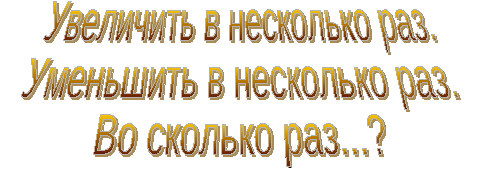 Учитель начальных классов: Алисултанова Шикерхалум  Марифовна2017 г.Цель: Закрепить у  третьеклассников  понятия «уменьшить в несколько раз», «увеличить в несколько раз»,  «во сколько раз...?» ,совершенствовать вычислительные умения и навыки, навыки табличного умножения и деления,  совершенствовать умение решать задачи. Воспитывать  аккуратность, усидчивость, интерес к математике. Развивать логическое мышление, интеллект, память, внимание.Ход урока1. Организационный момент Ну-ка проверяй, дружок,
Ты готов начать урок?
Все ли правильно сидят?
Все ль внимательно глядят?
Всё ль на месте?
Всё ль в порядке?
Ручки, книжки и тетрадки?
Поскорее соберись!И улыбкой поделись!2. Постановка цели урока - Ребята, мы с вами уже несколько уроков работаем над важной и интересной темой.  Сейчас она перед вами на доске, но к сожалению перед уроком, налетел осенний ветер и перепутал все слова.  - Давайте вернем слова на свои места, вспомним тему предыдущих  уроков ( На доске появляется запись "Увеличить в несколько раз. Уменьшить в несколько раз. Во сколько раз...?")  - Молодцы! Тему назвали верно. А  теперь давайте подумаем, чем мы займемся на уроке математики сегодня? ( повторим и закрепим пройденное, потренируемся) 3. Индивидуальная работа. Устный счет.- А сейчас мы проведем математическую разминку. (Некоторые ребята получают индивидуальные карточки. Остальные работают с учителем.) 4. Работа по теме урока - Давайте вспомним, если в задании сказано "увеличь в", какое действие мы должны выполнить? (умножение)  - Хорошо. Теперь нас просят  "уменьшить в", какое действие нужно применить? (деление)  - Молодцы.  А если в задании стоит вопрос "во сколько больше  или во сколько меньше?" ( мы должны воспользоваться делением)   - Правильно! Я вижу, вы хорошо запомнили это, поэтому можно провести самый настоящий экзамен. Будьте внимательны! - Игра "Экзамен"Билеты:1. 5 увеличь в 3 раза2. 7 увеличь в 2 раза3. Во сколько раз 42 больше 7?4. 28 уменьши на 65. Во сколько раз 4 меньше 20?6. 56 уменьши в 8 раз7.  81 уменьши в 9 раз8. 3 увеличь на 4 - Молодцы! Экзамен сдали на отлично!ФИЗ. МИНУТКАНам пора передохнуть,
Потянуться и вздохнуть. (Глубокий вдох и выдох.)
Покрутили головой,
И усталость вся долой!
Раз-два-три-четыре-пять,
Шею надо разминать. (Вращения головой в одну и другую стороны.)
Встали ровно. Наклонились.
Раз - вперёд, а два — назад.
Потянулись. Распрямились.
Повторяем всё подряд. (Наклоны вперёд и назад.)
А потом мы приседаем.
Это важно, сами знаем.
Мы колени разминаем,
Наши ноги упражняем. (Приседания.)Решение задачи  - Внимательно прочитайте задачу и посмотрите на доску. Вам предложены две схемы. Ваша задача выбрать верную и перечертить себе в тетрадь.  - Какую схему выбрали? Почему? - Можем ли мы сразу сказать во сколько раз мальчиков больше, чем девочек?(нет) - Почему? (мы не знаем сколько девочек участвовало в соревнованиях) - А можем ли мы это узнать? (да) - Как? (от общего количества учеников, отнять количество мальчиков, 36 - 24=12) - Можем мы теперь сказать во сколько раз мальчиков больше, чем девочек? ( 24:12=2) - А как узнать на сколько девочек было меньше, чем мальчиков? ( 24 - 12=12) - Запишите решение в тетрадь по действиям. - Составьте ответ. Запишите. 5. Итог урока. Оценки.  - Что вы повторили сегодня на уроке?  - Каким действие воспользуемся, если в задаче встретим  "увеличить в"?- Каким действие воспользуемся, если в задаче встретим  "уменьшить в"?- Каким действие воспользуемся, если в задаче встретим вопрос "во сколько раз"?